.Intro:  Start after the word “Ohhhh,” on the word, “Say”[1-8]	CHARLESTON[9-16]	TOE TAPS with FINGERS FLASHINGArm styling: Flash fingers from both hands to the right diagonal at waist level[17-24]	COASTER STEP ~ ¼ PIVOT TURNTag occurs here on 3rd rotation ~ see below[25-32]	WEAVE ~ DRAG STEP[33-40]	JAZZ BOX ¼ TURN[41-48]	JAZZ BOX ¼ TURN[49-56]	TOUCH RIGHT HOLD,  TOGETHER HOLD ~ TOUCH LEFT HOLD, TOGETHER  HOLD[57-64]	MAMBO ~ COASTERTAG:  16 ct. tag after 24 cts. of wall 3 on the 9:00 wall(optional styling:  4 small alternating shoulders as weight is shifted to L foot)Restart the dance from the beginning after the 16 ct. tagHAPPY DANCING!Contact: mgoose5@comcast.netGypsy Rose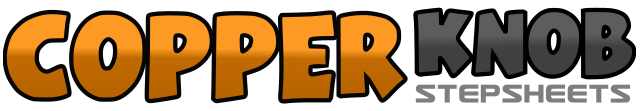 .......Count:64Wall:4Level:Very Easy Intermediate.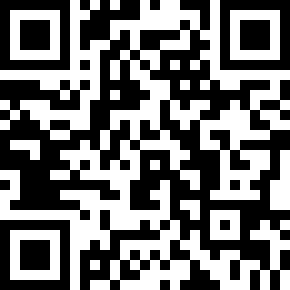 Choreographer:Lorraine Kurtela (USA) - February 2012Lorraine Kurtela (USA) - February 2012Lorraine Kurtela (USA) - February 2012Lorraine Kurtela (USA) - February 2012Lorraine Kurtela (USA) - February 2012.Music:Say, Has Anybody Seen My Sweet Gypsy Rose - Tony Orlando & Dawn : (Single or Album: Platinum & Gold Collection or Definitive Collection)Say, Has Anybody Seen My Sweet Gypsy Rose - Tony Orlando & Dawn : (Single or Album: Platinum & Gold Collection or Definitive Collection)Say, Has Anybody Seen My Sweet Gypsy Rose - Tony Orlando & Dawn : (Single or Album: Platinum & Gold Collection or Definitive Collection)Say, Has Anybody Seen My Sweet Gypsy Rose - Tony Orlando & Dawn : (Single or Album: Platinum & Gold Collection or Definitive Collection)Say, Has Anybody Seen My Sweet Gypsy Rose - Tony Orlando & Dawn : (Single or Album: Platinum & Gold Collection or Definitive Collection)........1 – 4Touch R forward; Hold;  Step R back;  Hold	12:005 – 8Touch L back;  Hold;  Step L forward;  Hold1 – 4Tap R toe to right; Hold;  Tap R toe to right; Hold5 – 8Tap R toe to right;  Hold;  Tap R toe to right;  Hold1 – 4Step R back;  Step L beside R;  Step R forward;  Hold5 – 8Step L forward;  Turn ¼ right, taking weight onto R;  Step L in front of R;  Hold	3:001 – 4Step R to right;  Step L behind R;  Step R to right;  Step L in front of R5 – 8Step R to right (big step);  Drag L toward R;  Step L beside R;  Hold1 – 4Step R in front of L;  Hold;  Step L back;  Hold5 – 8Turn ¼ right, stepping R side right;  Step L slightly forward  6:001 – 4Step R in front of L;  Hold;  Step L back;  Hold5 – 8Turn ¼ right, stepping R side right;  Step L slightly forward	 9:001 – 4Touch R to right;  Hold;  Step R beside L (or slightly forward);  Hold5 – 8Touch L to left;  Hold;  Step L beside R (or slightly forward);  Hold1 – 4Step R forward; Return weight to L;  Step R slightly back;  Hold5 – 8Step L back;  Step R beside L;  Step L forward;  Hold1 – 4Slight lunge to right on R leg (assume the umpire’s “You’re safe signal);  Hold cts. 2,3,45 – 8Shift weight for 5,6,7,8 back to L, pulsing knees to the beat for 4 cts1 – 8Sway R;  Hold;  Sway L;  Hold;  Sway R;  Hold;  Sway L hold